Reaction Report #5June 21, 2013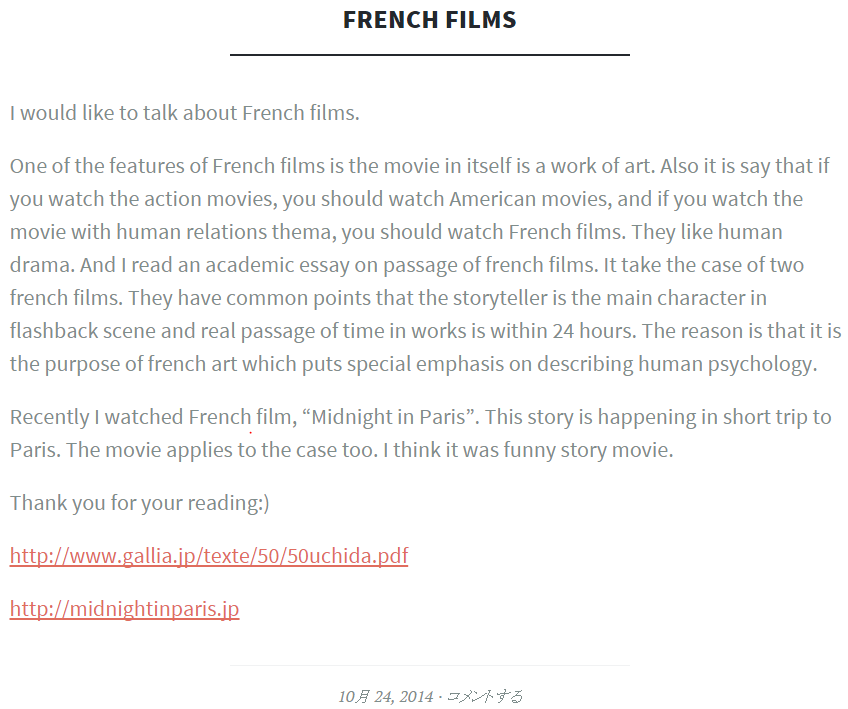 Note: This is from a student blog. If you would like to write your reaction reports as a blog, you would simply need to send your blog URL to me.  